Existing Injuries FormExisting Injury GuidanceIf a child arrives at the setting with an existing injury parents/carers must inform staff on their arrival and will be asked to complete an ‘Existing Injury’ form, detailing how the injury occurred.If a mobile child arrives with an injury, we will:Request that the parent/carer completes an existing injury form;Once complete, the parent/carer and worker should sign the formIf not reported by the parent/carer, the child’s key worker should complete the form.Inform the child’s parent/carer when they arrive to collect the child that a form has been completed and request they sign the existing injury form.Remind them of the settings procedure to inform staff of existing injuries including an explanation of how it occurred.Concerns	If any staff member is concerned about any existing injury and/or the explanation given, they will refer to the setting’s Child Protection Policy.Child’s Name:Date of Birth:Date of Birth:Date of Birth:Reported to setting by:  Reported to setting by:           Parent                                Other childcare setting                      Other         Parent                                Other childcare setting                      Other         Parent                                Other childcare setting                      Other         Parent                                Other childcare setting                      Other         Parent                                Other childcare setting                      Other         Parent                                Other childcare setting                      Other         Parent                                Other childcare setting                      Other         Parent                                Other childcare setting                      Other         Parent                                Other childcare setting                      Other         Parent                                Other childcare setting                      Other         Parent                                Other childcare setting                      Other         Parent                                Other childcare setting                      OtherDate and time injury occurred:Date and time injury occurred:Date and time injury occurred:Date and time injury occurred:Date and time injury occurred:Place injury occurred:Place injury occurred:Place injury occurred:Place injury occurred:Place injury occurred:Name of witnesses/adults present:Name of witnesses/adults present:Name of witnesses/adults present:Name of witnesses/adults present:Name of witnesses/adults present:Description of how the injury occurred:Description of how the injury occurred:Description of how the injury occurred:Description of how the injury occurred:Description of how the injury occurred:Description of the injury: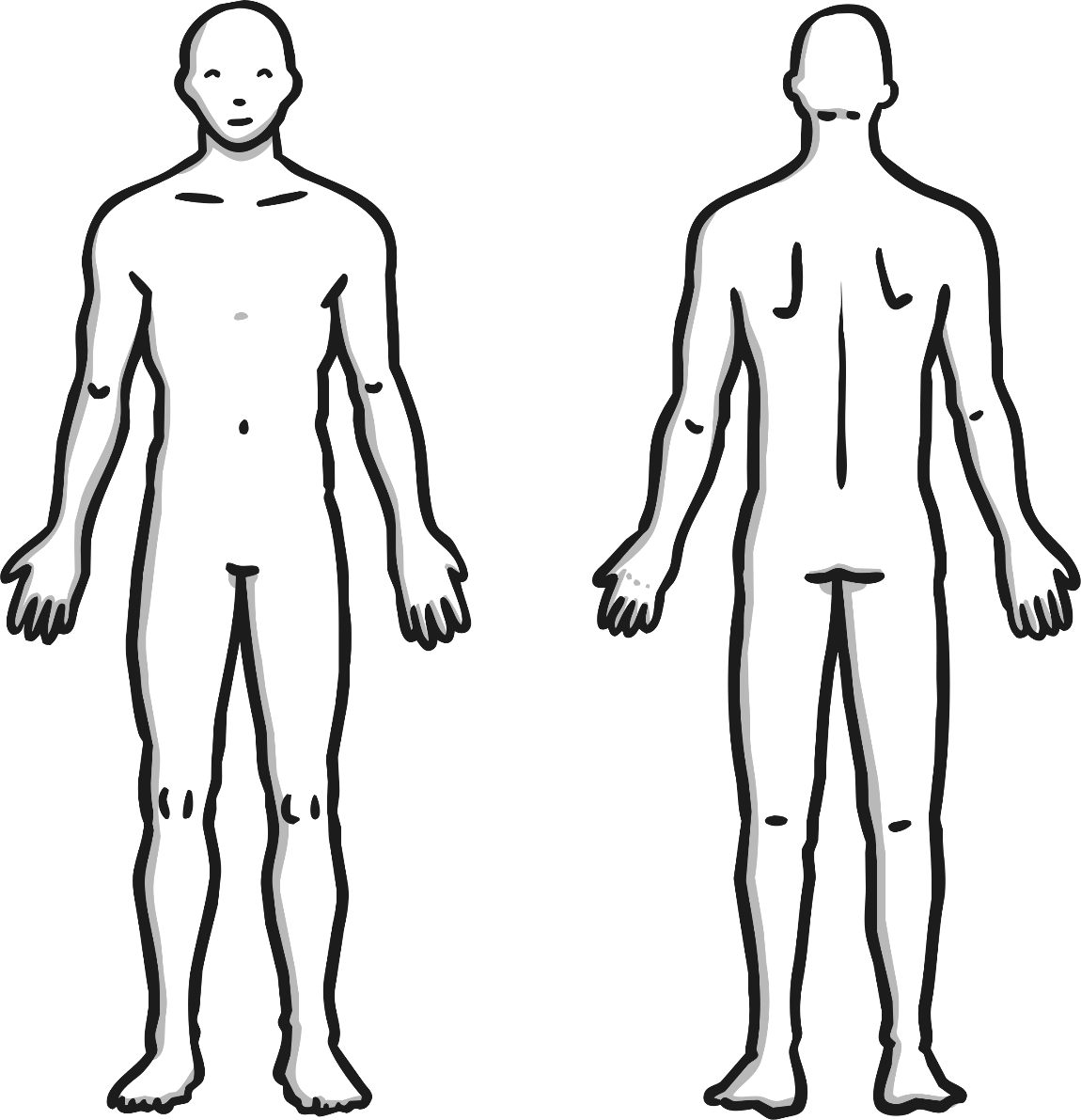 Description of the injury:Description of the injury:Description of the injury:Description of the injury: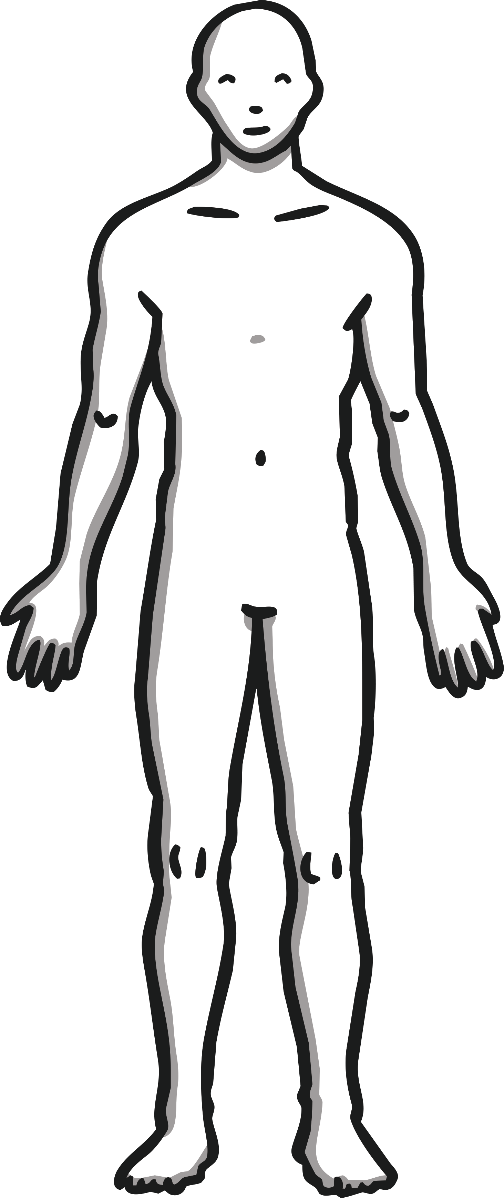 Condition of child following the injury:Condition of child following the injury:Condition of child following the injury:Condition of child following the injury:Condition of child following the injury:Condition of child following the injury:Condition of child following the injury:Condition of child following the injury:Condition of child following the injury:Condition of child following the injury:Condition of child following the injury:Condition of child following the injury:Condition of child following the injury:Condition of child following the injury:Medical treatment or advice sought:          Yes                            NoIf yes, please describe below:Medical treatment or advice sought:          Yes                            NoIf yes, please describe below:Medical treatment or advice sought:          Yes                            NoIf yes, please describe below:Medical treatment or advice sought:          Yes                            NoIf yes, please describe below:Medical treatment or advice sought:          Yes                            NoIf yes, please describe below:Medical treatment or advice sought:          Yes                            NoIf yes, please describe below:Medical treatment or advice sought:          Yes                            NoIf yes, please describe below:Medical treatment or advice sought:          Yes                            NoIf yes, please describe below:Medical treatment or advice sought:          Yes                            NoIf yes, please describe below:Medical treatment or advice sought:          Yes                            NoIf yes, please describe below:Medical treatment or advice sought:          Yes                            NoIf yes, please describe below:Medical treatment or advice sought:          Yes                            NoIf yes, please describe below:Medical treatment or advice sought:          Yes                            NoIf yes, please describe below:Medical treatment or advice sought:          Yes                            NoIf yes, please describe below:Other comments:Other comments:Other comments:Other comments:Other comments:Other comments:Other comments:Other comments:Other comments:Other comments:Other comments:Other comments:Other comments:Other comments:Practitioners notified of existing injury at the start of the session:           Yes             NoPractitioners notified of existing injury at the start of the session:           Yes             NoPractitioners notified of existing injury at the start of the session:           Yes             NoPractitioners notified of existing injury at the start of the session:           Yes             NoPractitioners notified of existing injury at the start of the session:           Yes             NoPractitioners notified of existing injury at the start of the session:           Yes             NoPractitioners notified of existing injury at the start of the session:           Yes             NoPractitioners notified of existing injury at the start of the session:           Yes             NoPractitioners notified of existing injury at the start of the session:           Yes             NoPractitioners notified of existing injury at the start of the session:           Yes             NoPractitioners notified of existing injury at the start of the session:           Yes             NoPractitioners notified of existing injury at the start of the session:           Yes             NoPractitioners notified of existing injury at the start of the session:           Yes             NoPractitioners notified of existing injury at the start of the session:           Yes             NoPractitioners notified of existing injury during the session:          Yes            NoPractitioners notified of existing injury during the session:          Yes            NoPractitioners notified of existing injury during the session:          Yes            NoPractitioners notified of existing injury during the session:          Yes            NoPractitioners notified of existing injury during the session:          Yes            NoPractitioners notified of existing injury during the session:          Yes            NoPractitioners notified of existing injury during the session:          Yes            NoPractitioners notified of existing injury during the session:          Yes            NoPractitioners notified of existing injury during the session:          Yes            NoPractitioners notified of existing injury during the session:          Yes            NoPractitioners notified of existing injury during the session:          Yes            NoPractitioners notified of existing injury during the session:          Yes            NoPractitioners notified of existing injury during the session:          Yes            NoPractitioners notified of existing injury during the session:          Yes            NoWas this injury noticed during the session?          Yes                      NoIf yes, please describe how the injury was found, why it is believed it is in fact an existing injury and that it has not occurred at the setting.Was this injury noticed during the session?          Yes                      NoIf yes, please describe how the injury was found, why it is believed it is in fact an existing injury and that it has not occurred at the setting.Was this injury noticed during the session?          Yes                      NoIf yes, please describe how the injury was found, why it is believed it is in fact an existing injury and that it has not occurred at the setting.Was this injury noticed during the session?          Yes                      NoIf yes, please describe how the injury was found, why it is believed it is in fact an existing injury and that it has not occurred at the setting.Was this injury noticed during the session?          Yes                      NoIf yes, please describe how the injury was found, why it is believed it is in fact an existing injury and that it has not occurred at the setting.Was this injury noticed during the session?          Yes                      NoIf yes, please describe how the injury was found, why it is believed it is in fact an existing injury and that it has not occurred at the setting.Was this injury noticed during the session?          Yes                      NoIf yes, please describe how the injury was found, why it is believed it is in fact an existing injury and that it has not occurred at the setting.Was this injury noticed during the session?          Yes                      NoIf yes, please describe how the injury was found, why it is believed it is in fact an existing injury and that it has not occurred at the setting.Was this injury noticed during the session?          Yes                      NoIf yes, please describe how the injury was found, why it is believed it is in fact an existing injury and that it has not occurred at the setting.Was this injury noticed during the session?          Yes                      NoIf yes, please describe how the injury was found, why it is believed it is in fact an existing injury and that it has not occurred at the setting.Was this injury noticed during the session?          Yes                      NoIf yes, please describe how the injury was found, why it is believed it is in fact an existing injury and that it has not occurred at the setting.Was this injury noticed during the session?          Yes                      NoIf yes, please describe how the injury was found, why it is believed it is in fact an existing injury and that it has not occurred at the setting.Was this injury noticed during the session?          Yes                      NoIf yes, please describe how the injury was found, why it is believed it is in fact an existing injury and that it has not occurred at the setting.Was this injury noticed during the session?          Yes                      NoIf yes, please describe how the injury was found, why it is believed it is in fact an existing injury and that it has not occurred at the setting.Attending adult’s signature: Attending adult’s signature: Attending adult’s signature: Date:Leader’s signature:Leader’s signature:Leader’s signature:Date:Parent's signature:Parent's signature:Parent's signature:Date:Parent CopyParent CopyParent CopyParent CopyPaperEmail